Yukarıda açık kimliği belirtilen …………………, ……… yıllık öğrenimini başarıyla tamamlayarak ……………………. tarihinde …………… diploması almaya hak kazanmıştır. Bu belge, ilgilinin diploması verildiğinde geri alınmak koşuluyla düzenlenmiştir.   											    O N A YDekan / Müdür 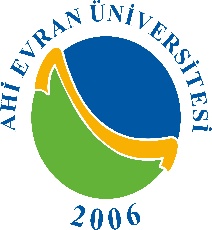 T.C.AHİ EVRAN ÜNİVERSİTESİ………………… FAKÜLTESİ/YÜKSEKOKULU GEÇİCİ MEZUNİYET BELGESİT.C.AHİ EVRAN ÜNİVERSİTESİ………………… FAKÜLTESİ/YÜKSEKOKULU GEÇİCİ MEZUNİYET BELGESİT.C.AHİ EVRAN ÜNİVERSİTESİ………………… FAKÜLTESİ/YÜKSEKOKULU GEÇİCİ MEZUNİYET BELGESİFotoğrafSayı:…………….Tarih:…. / ../ 20…..T.C. Kimlik Numarası:T.C. Kimlik Numarası:………………………………………………………….………………………………………………………….………………………………………………………….Adı ve Soyadı:Adı ve Soyadı:………………………………………………………….………………………………………………………….………………………………………………………….Baba Adı:Baba Adı:………………………………………………………….………………………………………………………….………………………………………………………….Ana Adı:Ana Adı:………………………………………………………….………………………………………………………….………………………………………………………….Doğum Yeri ve Tarihi:Doğum Yeri ve Tarihi:………………………………………………………….………………………………………………………….………………………………………………………….Öğrenci Numarası:Öğrenci Numarası:………………………………………………………….………………………………………………………….………………………………………………………….BölümüBölümü………………………………………………………….………………………………………………………….………………………………………………………….ProgramıProgramı………………………………………………………….………………………………………………………….………………………………………………………….Kayıt tarihi:Kayıt tarihi:………………………………………………………….………………………………………………………….………………………………………………………….Mezuniyet derecesi:Mezuniyet derecesi:………………………………………………………….………………………………………………………….………………………………………………………….Mezuniyet tarihi:Mezuniyet tarihi:………………………………………………………….………………………………………………………….………………………………………………………….Öğrenim süresi:Öğrenim süresi:………………………………………………………….………………………………………………………….………………………………………………………….